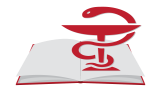 Частное учреждение дополнительного профессионального образования Флоренс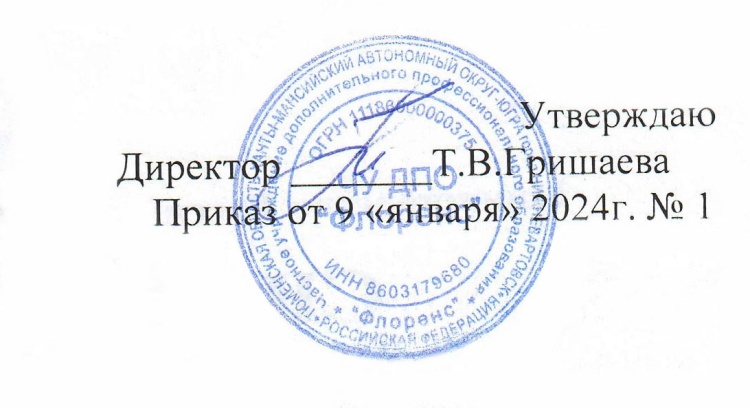 ДОПОЛНИТЕЛЬНАЯ ПРОФЕССИОНАЛЬНАЯ  ПРОГРАММАПОВЫШЕНИЯ КВАЛИФИКАЦИИСпециалистов со  средним медицинскимобразованиемСестринская  помощь детямнаименованиедля специальности«Сестринское дело в педиатрии»	                                                                                  наименование144ч.г. Нижневартовск - 2024г.